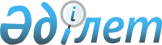 О некоторых вопросах субсидирования сельхозтоваропроизводителей из средств областного бюджета на повышение урожайности и качества продукции растениеводства
					
			Утративший силу
			
			
		
					Постановление Кызылординского областного акимата от 29 апреля 2011 года N 22. Зарегистрировано Департаментом юстиции Кызылординской области 29 апреля 2011 года за N 4268. Утратило силу - Постановлением Кызылординского областного акимата от 08 июня 2012 года N 471      Сноска. Утратило силу - Постановлением Кызылординского областного акимата от 08.06.2012 N 471.

      В соответствии с постановлением Правительства Республики Казахстан от 4 марта 2011 года N 221 "Об утверждении Правил субсидирования из местных бюджетов на повышение урожайности и качества продукции растениеводства" акимат Кызылординской области ПОСТАНОВЛЯЕТ:



      1. Утвердить:

      1) нормы субсидий и перечень приоритетных сельскохозяйственных культур согласно приложению 1 к настоящему постановлению;

      2) субсидируемые виды удобрений и нормативы субсидий согласно приложению 2 к настоящему постановлению;

      3) нормативы субсидий на частичное возмещение стоимости затрат на закладку и выращивание многолетних насаждений плодово-ягодных культур и винограда согласно приложению 3 к настоящему постановлению.



      2. Государственному учреждению "Управление сельского хозяйства Кызылординской области" в установленном законодательством порядке принять меры, вытекающие из настоящего постановления.



      3. Контроль за исполнением настоящего постановления возложить на заместителя акима области Нуртаева Р.



      4. Настоящее постановление вводится в действие по истечении десяти календарных дней со дня первого официального опубликования.      Исполняющий обязанности акима

      Кызылординской области                   М. Алдонгаров      "Согласовано"

      Министр сельского хозяйства

      Республики Казахстан                     А. Мамытбеков      Приложение 1

      к постановлению акимата

      Кызылординской области

      от "29" апреля 2011 года N 22 

Нормы субсидий и перечень приоритетных сельскохозяйственных культур      Приложение 2

      к постановлению акимата

      Кызылординской области

      от "29" апреля 2011 года N 22 

Субсидируемые виды удобрений и нормативы субсидий      Приложение 3

      к постановлению акимата

      Кызылординской области

      от "29" апреля 2011 года N 22 

Нормативы субсидий на частичное возмещение стоимости затрат на закладку и выращивание многолетних насаждений плодово-ягодных культур и винограда      Сноска. Приложение 3 с изменениями, внесенными постановлением  Кызылординского областного акимата от 15.08.2011 N 109.* применимо только для выплаты бюджетных субсидий на выращивание (уход) многолетних насаждений плодово-ягодных культур и винограда, закладка которых была произведена за счет средств республиканского бюджета в 2007-2009 годах.
					© 2012. РГП на ПХВ «Институт законодательства и правовой информации Республики Казахстан» Министерства юстиции Республики Казахстан
				N
Перечень приоритетных сельскохозяйственных культур
Нормы субсидий на 1 гектар (тенге)
1Рис155502Кукуруза на зерно25003Масличные культуры 28484Картофель 50005Овощи (традиционная технология)90006Овощи с применением капельного орошения (за исключение возделываемых в условиях защищенного грунта)240007Бахчевые (традиционная технология)90008Бахчевые с применением капельного орошения (за исключение возделываемых в условиях защищенного грунта)240009Овощи, возделываемые в условиях защищенного грунта (2 культура оборота)260000010Кукуруза на силос65011Кормовые (за исключением посевов кормовых трав прошлых лет)60012Многолетние бобовые травы первого, второго и третьего годов жизни 30013Многолетние бобовые травы посеянные под покров зерновых культур600Субсидируемые виды удобрений и нормативы субсидий на 1 тонну реализованных производителями удобрений
N 
Субсидируемые виды удобрений
Процент удешевления стоимости 1 тонны удобрений
Норматив субсидий на 1 тонну реализованных удобрений (тенге)
1Аммофос (смесь ди и моноаммонийфосфат 46% Р205, 10% N)Аммофос (смесь ди и моноаммонийфосфат 46% Р205, 10% N)до 50 %326002Простой суперфосфат 19% Р205Простой суперфосфат 19% Р205до 50 %120703Сульфоаммофос 18% Р205,18%N,17%SСульфоаммофос 18% Р205,18%N,17%Sдо 50 %181764Сульфат аммония Сульфат аммония до 50 %136505Аммиачная селитра N-34.4%Аммиачная селитра N-34.4%до 50 %138316Суперфосфот обогащенный Р205-21,5%Суперфосфот обогащенный Р205-21,5%до 50%12000Субсидируемые виды удобрений и нормативы субсидий на 1 тонну удобрений, приобретенных у поставщика удобрений и (или) у иностранных производителей удобрений 
N 
Субсидируемые виды удобрений
Процент возмещения затрат сельхозтоваропроизводителей на приобретение 1 тонны удобрений
Норматив субсидий на 1 тонну приобретенных сельхозтоваропроизводителями удобрений (тенге)
1Сульфат аммония до 50 %до 50 %136502Карбамид до 50 %до 50 %178503Нитроаммофоска до 50%до 50%21016Характеристика многолетних насаждений
Закладка с учетом затрат на приобретение и монтаж ирригационного оборудования капельного орошения, тенге/гектар
Субси-дия (до 40%), тенге/гектар
2-ой год вегетации, тенге/гектар
Субси-дия (до 40%), тенге/гектар
3-ий год вегетации, тенге/гектар
Субси-дия (до 40%), тенге/гектар
4-ый год вегетации, тенге/гектар
Субси-дия (до 40%), тенге/гектар
Косточковые сады:заложенные полукарликовыми и высокорослыми подвоями без применения шпалер847 546339 01848 38519 35452 11020 84451 53120 612заложенные карликовыми подвоями с применением шпалер1 017 055406 82248 38519 35452 11020 84451 53120 612Семечковые сады:заложенные полукарликовыми и высокорослыми подвоями без применения шпалер1 126 294450 51866 25826 50372 73529 094214 74385 897заложенные карликовыми подвоями с применением шпалер1 407 867563 14766 25826 50372 73529 094214 74385 897Традиционные сады*66 25826 50372 73529 094214 74385 897Виноградники:заложенные с применением шпалер87637535055081362732545120296881187407301162920Традиционные виноградники*81362732545120296881187407301162920